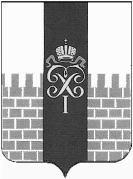 МЕСТНАЯ АДМИНИСТРАЦИЯ МУНИЦИПАЛЬНОГО ОБРАЗОВАНИЯ ГОРОД ПЕТЕРГОФПОСТАНОВЛЕНИЕ02.11.2023                                                                                                                      № 120     Об утверждении муниципальнойпрограммы «Текущий ремонт и содержание дорог, расположенных на территории муниципального образования город Петергоф»В соответствии с Бюджетным кодексом Российской Федерации, Положением о бюджетном процессе в МО город Петергоф и Постановлением местной администрации муниципального образования город Петергоф №150 от 26.09.2013 года «Об утверждении Положения о Порядке разработки, реализации и оценки эффективности муниципальных программ и о Порядке разработки и реализации планов по непрограммным расходам местного бюджета МО г. Петергоф» местная администрация город Петергоф   п о с т а н о в л я е т:Утвердить муниципальную программу «Текущий ремонт и содержание дорог, расположенных на территории муниципального образования город Петергоф» согласно приложениям №№1,2 к настоящему Постановлению.Постановление вступает в силу с даты подписания.Контроль за исполнением настоящего постановления оставляю за собой.Исполняющий обязанностиглавы местной администрациимуниципального образования город Петергоф                                                 К.В.ТумановаПриложение №1 к Постановлению МА МО город Петергоф от 02.11.2023 № 120ПАСПОРТ МУНИЦИПАЛЬНОЙ ПРОГРАММЫ Приложение №2   к Постановлению МА МО город Петергоф от     02.11.2023  № 120  МУНИЦИПАЛЬНАЯ ПРОГРАММА       «Текущий ремонт и содержание дорог, расположенных на территории муниципального образования город Петергоф»Характеристика текущего состояния:Настоящая муниципальная программа составлена для решения вопроса местного значения, установленного Законом Санкт-Петербурга от 23.09.2009 года №420-79 «Об организации местного самоуправления в Санкт-Петербурга» текущий ремонт и содержание дорог, расположенных в пределах границ муниципального образования, в соответствии с перечнем, утвержденным Правительством Санкт-Петербурга. Перечень дорог местного значения муниципального образования город Петергоф утвержден Постановлением Правительства Санкт-Петербурга от 26.06.06г.№779.Планируемые к реализации мероприятия программы на 2024 год сформированы с учетом текущего состояния улично-дорожной сети, а именно:- Улично-дорожная сеть, расположенная по адресу: г. Петергоф, ул. Михайловская от ул. Аврова до ул. Бородачева. Площадь удс – 5518 м2. Ул. Михайловская находится в неудовлетворительном состоянии, имеются трещины, выкрашивание, просадки. Требуется ремонт проезжей части и тротуаров.-Улично-дорожная сеть, расположенная по адресу: г. Петергоф, ул. Лихардовская. Площадь удс – 2237 м2. Тротуар по ул. Лихадровской находится в неудовлетворительном состоянии, имеются провалы, разрушение плиточного покрытия. Требуется ремонт тротуара-Улично-дорожная сеть, расположенная по адресу: г. Петергоф, ул. Лесная д.87/60. Площадь удс – 10 м2. Водопропускная труба по ул. Лесной д.87/60   находится в неудовлетворительном состоянии, имеются сколы, трещины. Требуется замена водопропускной трубы.Цель муниципальной программы:- снижение риска и числа ДТП, травматизма участников дорожного движенияЗадачи муниципальной программы:- приведение в надлежащий вид дорог, расположенных в пределах границ муниципального образования г. Петергоф, включенных в Перечень, утвержденный Постановлением Правительства Санкт-Петербурга от 26.06.06г.№779;- обеспечение качественного содержания автомобильных дорог, включенных в Перечень, утвержденный Постановлением Правительства Санкт-Петербурга от 26.06.06г.№779Целевые показатели (индикаторы):Перечень и краткое описание подпрограмм (при наличии):Подпрограммы муниципальной программы отсутствуют.Сроки реализации муниципальной программы:                                                 2024 -2026 годыПеречень мероприятий муниципальной программы, прогнозные (ожидаемые) результаты реализации программы:Ресурсное обеспечение муниципальной программы:Анализ рисков реализации муниципальной программы:В процессе реализации муниципальной программы могут проявиться следующие риски реализации программы:-увеличение цен на товары и услуги в связи с инфляцией и как следствие невозможность закупки товаров и выполнения услуг в объемах, предусмотренными показателями мероприятий программ.В целях минимизации вышеуказанных рисков при реализации программы ответственный исполнитель программы:- обеспечивает своевременность мониторинга реализации программы;- вносит изменения в программу в части изменения (дополнения), исключения мероприятий программы и их показателей на текущий финансовый год или на оставшийся срок реализации программы;- вносит изменения в программу в части увеличения объемов бюджетных ассигнований на текущий финансовый год или на оставшийся срок реализации программы;- применяет индекс потребительских цен при корректировке программы при формировании бюджета муниципального образования на очередной финансовый год.К внутренним рискам относятся:- риск недостижения запланированных результатов.Приложение № 1 к муниципальной программе  К пп.1.1, Расчет стоимости выполнения работ по текущему ремонту дорог на 2024 годРасчет стоимости выполнения работ по текущему ремонту дорог на 2025-2026 гг.Расчет стоимости выполнения работ по содержанию дорог, расположенных в пределах границ муниципального образования город Петергоф Приложение №2 к муниципальной программеРасходы на выполнение работ по уборке дорогОснование: Распоряжение Комитета по экономической политике и стратегическому планированию СПб от 31.05.2023 года №140-рДля расчетов стоимости работ в 2025 и 2026 годах применены индексы роста потребительских цен 104,16% и 103,99% соответственно.  Приложение № 3 к муниципальной программеРасчет стоимости оказания услуг по разработке технической документации на текущий ремонт дорог, расположенных на территории муниципального образования город Петергоф-в 2018 годуНаименование программы«Текущий ремонт и содержание дорог, расположенных на территории муниципального образования город Петергоф»Наименования вопроса (вопросов) местного значения, к которому (которым) относится программа1. Текущий ремонт и содержание дорог, расположенных в пределах границ муниципального образования, в соответствии с перечнем, утвержденным Правительством Санкт-Петербурга.Наименование заказчика программыМестная администрация муниципального образования город ПетергофОтветственный исполнитель программыОтдел городского хозяйстваНаименование подпрограмм программы(при их наличии)отсутствуютСоисполнители программыотсутствуютУчастники программыотсутствуютЦели программы- снижение риска и числа ДТП, травматизма участников дорожного движенияЗадачи программы- приведение в надлежащий вид дорог, расположенных в пределах границ муниципального образования г. Петергоф;-обеспечение качественного содержания автомобильных дорог, включенных в Перечень, утвержденный Постановлением Правительства Санкт-Петербурга от 26.06.06г.№779Целевые показатели (индикаторы)- доля площади ремонта дорог к общей площади дорог, расположенных в пределах границ муниципального образования г. Петергоф - не менее   1% ежегодно;-  доля площади содержания дорог к общей площади дорог, расположенных в пределах границ муниципального образования г. Петергоф    - 100 % ежегодноЭтапы и сроки реализации программы 2024-2026 годОбъемы и источники финансирования программы, в том числе в разрезе подпрограмм (при их наличии), в том числе по годам реализацииБюджет МО город Петергоф в сумме 457 745,8 тыс. руб.Общий объём финансирования в т.чна 2024год – 150 126,5 тыс. рубна 2025 год – 150 788,8 тыс. руб на 2026 год – 156 830,5 тыс. рубПрогнозные (ожидаемые) результаты реализации программыПлощадь ремонта дорог –   12 600 кв.м.Площадь содержания дорог – 372 090 кв.м.Наименование показателя (индикатора)Ед. изм.Значение показателя (по состоянию на 1 января отчетного года (года реализации программы)Значение показателя (по состоянию на 1 января отчетного года (года реализации программы)Значение показателя (по состоянию на 1 января отчетного года (года реализации программы)Наименование показателя (индикатора)Ед. изм.2024 2025 2026 - доля площади ремонта дорог к общей площади дорог, расположенных в пределах границ муниципального образования г. Петергоф не менее%           1%           1%            1%- доля площади содержания дорог к общей площади дорог, расположенных в пределах границ муниципального образования г. Петергоф            %        100%        100%       100%№п/пНаименование мероприятияОжидаемые конечные результаты, в том числе по годам реализацииОжидаемые конечные результаты, в том числе по годам реализацииОжидаемые конечные результаты, в том числе по годам реализацииОжидаемые конечные результаты, в том числе по годам реализацииОжидаемые конечные результаты, в том числе по годам реализации№п/пНаименование мероприятияЕд. измер.202420252026Задача 1: приведение в надлежащий вид дорог, расположенных в пределах границ муниципального образования г. Петергоф, включенных в Перечень, утвержденный Постановлением Правительства Санкт-Петербурга от 26.06.06г.№779Задача 1: приведение в надлежащий вид дорог, расположенных в пределах границ муниципального образования г. Петергоф, включенных в Перечень, утвержденный Постановлением Правительства Санкт-Петербурга от 26.06.06г.№779Задача 1: приведение в надлежащий вид дорог, расположенных в пределах границ муниципального образования г. Петергоф, включенных в Перечень, утвержденный Постановлением Правительства Санкт-Петербурга от 26.06.06г.№779Задача 1: приведение в надлежащий вид дорог, расположенных в пределах границ муниципального образования г. Петергоф, включенных в Перечень, утвержденный Постановлением Правительства Санкт-Петербурга от 26.06.06г.№779Задача 1: приведение в надлежащий вид дорог, расположенных в пределах границ муниципального образования г. Петергоф, включенных в Перечень, утвержденный Постановлением Правительства Санкт-Петербурга от 26.06.06г.№779Задача 1: приведение в надлежащий вид дорог, расположенных в пределах границ муниципального образования г. Петергоф, включенных в Перечень, утвержденный Постановлением Правительства Санкт-Петербурга от 26.06.06г.№779Задача 1: приведение в надлежащий вид дорог, расположенных в пределах границ муниципального образования г. Петергоф, включенных в Перечень, утвержденный Постановлением Правительства Санкт-Петербурга от 26.06.06г.№7791Текущий ремонт дорогКв.м.5900320035002Разработка технической документацииУсл.333Задача 2: обеспечение качественного содержания автомобильных дорог, включенных в Перечень, утвержденный Постановлением Правительства Санкт-Петербурга от 26.06.06г.№779Задача 2: обеспечение качественного содержания автомобильных дорог, включенных в Перечень, утвержденный Постановлением Правительства Санкт-Петербурга от 26.06.06г.№779Задача 2: обеспечение качественного содержания автомобильных дорог, включенных в Перечень, утвержденный Постановлением Правительства Санкт-Петербурга от 26.06.06г.№779Задача 2: обеспечение качественного содержания автомобильных дорог, включенных в Перечень, утвержденный Постановлением Правительства Санкт-Петербурга от 26.06.06г.№779Задача 2: обеспечение качественного содержания автомобильных дорог, включенных в Перечень, утвержденный Постановлением Правительства Санкт-Петербурга от 26.06.06г.№779Задача 2: обеспечение качественного содержания автомобильных дорог, включенных в Перечень, утвержденный Постановлением Правительства Санкт-Петербурга от 26.06.06г.№779Задача 2: обеспечение качественного содержания автомобильных дорог, включенных в Перечень, утвержденный Постановлением Правительства Санкт-Петербурга от 26.06.06г.№7791Уборка проезжей части и тротуаров автомобильных дорогКв.м372 090372 090372 0902Содержание дорогКв.м.372 090372 090372 090Наименование мероприятия программы (подпрограммы, при наличии)Вид источника финансированияНеобходимый объем финансирования, (тыс. руб.), в том числе по годам реализации.Необходимый объем финансирования, (тыс. руб.), в том числе по годам реализации.Необходимый объем финансирования, (тыс. руб.), в том числе по годам реализации.Наименование мероприятия программы (подпрограммы, при наличии)Вид источника финансирования202420252026Раздел/подраздел (0409) ЦС (08000 00110)Раздел/подраздел (0409) ЦС (08000 00110)150 126,5 150 788,8156 830,5Текущий ремонт дорогБюджет МО город Петергоф9 531,14 344,64 543,2Разработка технической документацииБюджет МО город Петергоф450,0468,7487,4Уборка проезжей части и тротуаров автомобильных дорогБюджет МО город Петергоф107 019,7111 471,7115 919,4Содержание дорогБюджет МО город Петергоф33 125,734 503,835 880,5Наименование мероприятияЕд.изм Кол-во Общая стоимость, руб.Текущий ремонт проезжей части и тротуара по ул. Михайловскойм255187 338 304,74Текущий ремонт тротуара по ул. Лихардовской м23722 070 236,63Замена водопропускной трубы по ул. Лесной д.87/60м2/п.м10/5122 491,34ИТОГО:5900/59 531 032,71Наименование мероприятияЕд.изм.Кол-во2025 г.Кол-во 2026 г.Общая стоимость, руб. 2025 г.Общая стоимость 2026 г Текущий ремонт дорогм2320035004344600,004543162,88Итого:4344600,004543162,88Наименование мероприятияЕд.изм Кол-во Общая стоимость, руб.,2024 г.Общая стоимость, тыс. руб. , 2025 г.с учетом ИПЦ  4,16%Общая стоимость, тыс. руб. , 2026 г.с учетом ИПЦ  3,99%содержание дорог, расположенных в пределах границ муниципального образования город Петергоф м237209033 125 716,2734 503 746,0735 880 445,54ИТОГО:33 125 716,2734 503 746,0735 880 445,54Наименования покрытияПлощадь, кв.митого, руб.итого, руб.итого, руб.Наименования покрытияПлощадь, кв.м2024 год2025 год2026 годУборка проезжей части автомобильных дорог гр.В15078107 019 650,01111 471 667,45115 919 386,98Уборка проезжей части автомобильных дорог гр.Г304927107 019 650,01111 471 667,45115 919 386,98Уборка проезжей части автомобильных дорог гр.Д10359107 019 650,01111 471 667,45115 919 386,98Уборка проезжей части автомобильных дорог гр.Е1409107 019 650,01111 471 667,45115 919 386,98Уборка тротуаров II 18985107 019 650,01111 471 667,45115 919 386,98Уборка тротуаров I 21332107 019 650,01111 471 667,45115 919 386,98Наименование мероприятияСтоимость за услугу,руб.на 2024 г.Количество услуг Общая стоимость, руб. , 2024 г.Общая стоимость, руб. , 2025 г. с учетом ИПЦ  104,16%Общая стоимость, руб. , 2026 гс учетом ИПЦ  103,99%Оказание услуг по разработке технической документации на текущий ремонт дорог, расположенных на территории муниципального образования город Петергоф  150000.003450 000,00468 720,00487 421,93ИТОГО:3450 000,00468 720,00487 421,93Характеристика дорог             Приложение №4 к муниципальной программе                                                               Характеристика дорог             Приложение №4 к муниципальной программе                                                               Характеристика дорог             Приложение №4 к муниципальной программе                                                               Характеристика дорог             Приложение №4 к муниципальной программе                                                               Характеристика дорог             Приложение №4 к муниципальной программе                                                               Характеристика дорог             Приложение №4 к муниципальной программе                                                               Характеристика дорог             Приложение №4 к муниципальной программе                                                               Характеристика дорог             Приложение №4 к муниципальной программе                                                               Характеристика дорог             Приложение №4 к муниципальной программе                                                               № п/пНаименование улицГруппа дорогиКатегория дорогиОбочинаПроезжая частьПроезжая частьТротуарТротуар№ п/пНаименование улицГруппа дорогиКатегория дорогиОбочинаПлощадь а/б покрытия (кв.м.)Площадь щебеночного покрытия (кв.м.)Класс тротуараплощадь(кв.м.)Александровская ул.ГIV4502543,00 1 3Алексеевская ул.ГIV3695,00Баушевская ул.ГIV2733044,00Беловой ул.ГIV10004676,00Бородачева ул.ГII5700,0011491,00Веденеева ул.ГIII6732448,00124,00Войкова ул.ГIV14845120,00Волконская ул. ГIV938,002720,001191,00Володи Дубинина ул.ГIV10002784,00 121212029,00Воровского ул.ГIV576,00Гражданская ул.ГIV674,00Дачная ул.ГIV1148,00Дашкевича ул. ВIII2982,0012361,00Деминский переулокГV200610,016Демьяна Бедного ул. ВIII200010096,0025568,00Дзержинского ул.ГIV3304,00Дивеевская ул. ГV10422329,00Дорога без названия ( от Собственного пр.до Ораниенбаумского шоссе)ГV1251364,00Елизаветинская ул.ГV2020,00Жарновецкого ул.ГII2781,0011245,00Заячий пер.ГV3501650,00Зверинская ул. ГIII1885987,0013009,00Знаменская ул.ГIII10744660,00158,00Золотая ул.ГIII7082317,00Кольцевая ул.ГV973,00Комсомольская ул.ГIV1337,00Конно-Гренадерская ул.ГIII2900,0021318,00Константиновская ул.ГIII8094,0025250,00Кооперативная ул.ГIV11106410,00Красноармейский пер.ГIV387,00Краснопрудский пер.ГIII945,001445Ксеньевская ул.ГIII638,001208,00Курортная ул.ГIV1169,0Лесная ул.ГIV7292024,00 27831-линияГV2466562-я линия ГV246820,019Лихардовская ул. ГIII3507255,001840,0Ломоносова пер.ГIII2241508,00 1 2Луговая ул.ГV2787Ул.Луизино ГIV15836309Макарова ул.ГIII5772405,00Манежная ул.ГIVМарьинский проездГV400,00Мельничная ул.ГIV5322237,00Мечникова ул.ГIV1571,00Михайловская ул.ГIII3414,0011936,00Морская ул.ГV1784,00Морской пер.ГV 357,00Мостовая ул.ГV230 1035,00Нахимова ул.ГV1300 1959,0Николаевская ул.ГV347 9941076,00Никольская ул.ГIII5604,0013552,00Новая дорога ( от Заячьего пр. до Садовой ул.)ГV1152,00Новая ул. (Знаменка)ГV1623,00Огородная ул. ГV8362184,00Озерная ул.ГV123 435,00Ольгинское шоссеГIV6622363Парковая ул.ГIII22008038,001562,00Первомайский пер.ГV175,00Пионерская ул.ГIV10755270,00Пригородная ул.ГIV1323,00Приморская ул.ГIV1400,00Прогонная ул.ГV10864693,00 2201,001-й проезд (от Скороходовской ул. до Луговой ул.)ГIV8802-й проезд (от Скороходовской ул. до Луговой ул.)ГIV927 пл. Аврова (на пересечении ул.Аврова  и Никольской ул.)ГIV10433023,001304,00Проезд без названия (от Гостилицкого шоссе до дома №137 по Гостилицкому шоссе)ДIV15508809111Проезд без названия (от Деминского пер.до Ропшинского шоссе)ГV759Проезд без названия (от ул.Первого Мая,  д.43-47 до Кооперативной ул.)ГV480198797Проезд без названия (от ул.Первого Мая, д.35-37 до Кооперативной ул.)ГV319382494Проезд без названия (от Скороходовской ул. , д.5-7 до Луговой ул.)ГV683Проезд без названия (от Скороходовской ул. д.11-15 до Луговой ул.)ГV680110Проезд без названия (от Скороходовской ул. д.21-25 до Луговой ул.)ГV695Проезд без названия (от Скороходовской ул., д.29-33 до Луговой ул.)ГV629Проезд без названия (от Скороходовской ул. , д.41-43 до Луговой ул.)ГV608Проезд без названия (от Скороходовской ул. , д.47-51 до Луговой ул.)ГV587Проезд без названия (от Скороходовской ул., д.55-59 до Луговой ул.)ГV662Проезд без названия (от Б-ра Красных Курсантов, д.49-51  до Суворовской ул.)ГIV239482Проезд без названия (Суворовский городок) (от ул.Володи Дубинина, д.5-7 до пер.Суворовцев, д.5)ГV408124Проезд без названия (Суворовский городок) (от пер.Суворовцев д.№7 до д.№2  в Суворовском городке)ГIV431171814Проезд без названия (Суворовский городок) (от спортшколы до д.18 по ул. Юты Бондаровской)ГIV242776Проезд от б-ра Красных Курсантов до Суворовской ул.ГIII1671129,001206,00Проезд от Сергиевской ул. до Баушевской ул. ГVПроезд от ул. Степана Разина до Сергиевской ул.ГIV1651075,00Проезд в Суворовском городке от ул. Юты Бондаровской до спортшколыГV7372073,00Пролетная ул.ГIV2380,00Прудовая ул.ГIII5714,0023596,00Пугачева ул.ГV8372030,00Путешественника Козлова ул.ГIII5234,0012135,00Садовая ул.ГIV3500,00Самсониевская ул.ГIII3264,002621,00Санаторный пер.ГV322Сергиевская ул.ГIV8493267,00Скороходовская ул.ГIV10934067,00Солнечная ул.ГIV4316,00Средний пер.ГV 543,00379,00Средняя ул. (Знаменка)ГIV3630,00Средняя ул. (Скороход)ГIV3159,00Старо-Гостилицкое шоссеГIII15025009,00Степана Разина ул.ГIV7852600,00Суворовская ул.ГIV542 3801,00786,00Суворовцев пер.ГIV1411362,00Торговая пл.ГII3846,0021216,00Троицкая ул. ГV154826Урицкого ул.ГV927,00Фабричная ул.ГIV8362865,00Фрунзе ул.ГV400 1128,00Царицынская ул.ГII2361,0021416,00Цветочная ул.ГIV3912,00Чайковского ул.ГIII7364890,001200,00Широкая ул.ГIV1166,00Эйхенская ул.ГIII11526334,001467,00Якорная ул. ГV527Проезд от Самсониевс-кой ул. до проезда у Розового павильонаГV1256Липовая аллеяЕV1409Дороги: асфальт щебень асфальтгруппа В200013078группа Г3505019327676601Группа Д15508809Группа Е1409Тротуары:класс 121332класс 218985Группа дорогиОбочинаПлощадь, а/б покрытия (кв.м.) Площадь щебеночного покрытия(кв.м.)Тротуар         ИтогоГруппа В20001307815078Группа Г3487319345376601304927Группа Д1550880910359Группа Е14091409Класс 12133221332Класс 2 1898518985